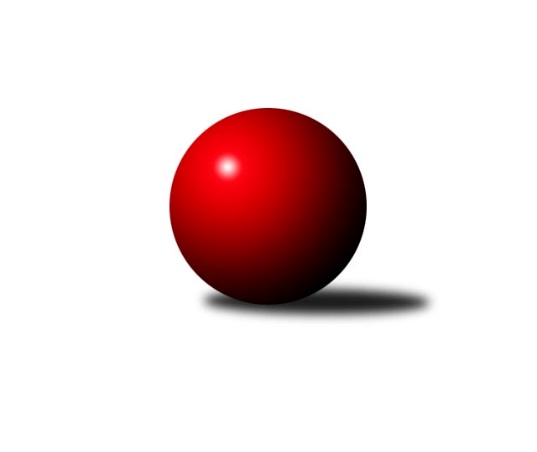 Č.3Ročník 2020/2021	1.10.2020V neúplném kole vyhráli obě utkání domácí a dá se říci, že celkem hladce. Pouze Nová Paka má body a při tom i prohrála, první tři ještě neztratili žádný bod a poslední tři ještě žádný bod nezískali. Chybí však dohrát dvě utkání Vrchlabí D – v Českém Meziříčí a v Nové Pace. Věřím, že se ve Vrchlabí dají do pořádku a budou moci začít zase hrát. Nejlepšího výkonu v tomto kole: 2501 dosáhlo družstvo: Rokytnice CVýchodočeská soutěž skupina A 2020/2021Výsledky 3. kolaSouhrnný přehled výsledků:Rokytnice C	- Jilemnice A	16:0	2501:2264		24.9.Červený Kostelec C	- Dobruška B	12:4	2396:2316		29.9.Nová Paka C	- Vrchlabí D		dohrávka		termín neurčenTabulka družstev:	1.	Červený Kostelec C	3	3	0	0	36 : 12 	 	 2397	6	2.	Rokytnice C	2	2	0	0	30 : 2 	 	 2431	4	3.	České Meziříčí B	1	1	0	0	12 : 4 	 	 2493	2	4.	Nová Paka C	2	1	0	1	14 : 18 	 	 2133	2	5.	Dobruška B	2	0	0	2	8 : 24 	 	 2320	0	6.	Vrchlabí D	1	0	0	1	4 : 12 	 	 2301	0	7.	Jilemnice A	3	0	0	3	8 : 40 	 	 2198	0Podrobné výsledky kola:	 Rokytnice C	2501	16:0	2264	Jilemnice A	Libuše Hartychová	 	 155 	 221 		376 	 2:0 	 340 	 	162 	 178		Květoslava Milotová	Filip Hanout	 	 192 	 192 		384 	 2:0 	 262 	 	136 	 126		Kateřina Slezáková	Radek Novák	 	 199 	 252 		451 	 2:0 	 427 	 	201 	 226		Lukáš Sýs	Zdeněk Novotný nejst.	 	 195 	 209 		404 	 2:0 	 395 	 	198 	 197		Hana Vrabcová	Jaroslav Vízek	 	 216 	 210 		426 	 2:0 	 381 	 	202 	 179		Martin Voksa	Zuzana Hartychová	 	 220 	 240 		460 	 2:0 	 459 	 	231 	 228		Pavel Müllerrozhodčí: Nejlepší výkon utkání: 460 - Zuzana Hartychová	ČERVENÝ KOSTELEC C	2396	12:4	2316	DOBRUŠKA B	Zdeněk Kejzlar	 	 180 	 188 		368 	 0:2 	 397 	 	205 	 192		Ivo Janda	Pavel Janko	 	 203 	 187 		390 	 0:2 	 409 	 	208 	 201		Vladimír Gütler	Kamil Mýl	 	 210 	 218 		428 	 2:0 	 402 	 	204 	 198		Jiří Frinta	František Adamů st.	 	 197 	 206 		403 	 2:0 	 382 	 	200 	 182		Marie Frydrychová	Antonín Škoda	 	 210 	 198 		408 	 2:0 	 357 	 	186 	 171		Josef Petera	Jindřich Kašpar	 	 198 	 201 		399 	 2:0 	 369 	 	193 	 176		Milan Hašekrozhodčí: Zdeněk Kejzlar Nejlepší výkon utkání: 428 - Kamil MýlPořadí jednotlivců:	jméno hráče	družstvo	celkem	plné	dorážka	chyby	poměr kuž.	Maximum	1.	Jindřich Brouček	České Meziříčí B	447.00	278.0	169.0	5.0	1/1	(447)	2.	Radek Novák	Rokytnice C	441.50	297.0	144.5	7.5	2/2	(451)	3.	Pavel Müller	Jilemnice A	436.50	290.0	146.5	4.5	2/3	(459)	4.	Ondřej Brouček	České Meziříčí B	433.00	299.0	134.0	8.0	1/1	(433)	5.	Zuzana Hartychová	Rokytnice C	429.50	293.5	136.0	8.5	2/2	(460)	6.	František Adamů st.	Červený Kostelec C	426.25	282.5	145.0	3.5	2/2	(447)	7.	Miloslava Graciasová	Vrchlabí D	426.00	293.0	133.0	9.0	1/1	(426)	8.	Michal Horáček	České Meziříčí B	425.00	291.0	134.0	8.0	1/1	(425)	9.	Jaroslav Vízek	Rokytnice C	422.00	285.0	137.0	8.5	2/2	(426)	10.	Adam Svatý	Vrchlabí D	417.00	274.0	143.0	6.0	1/1	(417)	11.	Jan Bernhard	České Meziříčí B	412.00	290.0	122.0	7.0	1/1	(412)	12.	Antonín Škoda	Červený Kostelec C	410.50	279.5	132.0	8.0	2/2	(412)	13.	Lukáš Sýs	Jilemnice A	407.00	284.3	122.7	9.7	3/3	(427)	14.	Kamil Mýl	Červený Kostelec C	403.75	285.0	113.5	10.0	2/2	(428)	15.	Zdeněk Novotný nejst.	Rokytnice C	402.50	307.0	95.5	10.0	2/2	(404)	16.	Zdeněk Kejzlar	Červený Kostelec C	398.50	285.0	115.5	9.0	2/2	(425)	17.	Jaroslav Pumr	České Meziříčí B	395.00	282.0	113.0	13.0	1/1	(395)	18.	Josef Petera	Dobruška B	394.00	280.0	151.0	3.0	1/1	(431)	19.	Pavel Valent	Vrchlabí D	391.00	285.0	106.0	14.0	1/1	(391)	20.	Jindřich Kašpar	Červený Kostelec C	389.00	273.0	111.5	10.0	2/2	(399)	21.	Ivo Janda	Dobruška B	385.50	272.0	102.0	10.0	1/1	(374)	22.	Marie Frydrychová	Dobruška B	385.50	273.0	116.0	9.0	1/1	(389)	23.	Milan Brouček	České Meziříčí B	381.00	269.0	112.0	14.0	1/1	(381)	24.	Filip Hanout	Rokytnice C	381.00	274.0	107.0	16.5	2/2	(384)	25.	Daniel Válek	Nová Paka C	378.50	263.0	115.5	13.5	2/2	(384)	26.	Pavel Janko	Červený Kostelec C	376.75	266.0	108.5	9.5	2/2	(381)	27.	Milan Hašek	Dobruška B	374.50	274.0	106.0	16.0	1/1	(380)	28.	Martin Voksa	Jilemnice A	373.00	272.0	101.0	15.5	2/3	(381)	29.	Jan Stejskal	Vrchlabí D	371.00	265.0	106.0	16.0	1/1	(371)	30.	Marie Kuhová	Vrchlabí D	370.00	263.0	107.0	14.0	1/1	(370)	31.	Jaroslav Gottstein	Nová Paka C	364.00	258.0	106.0	8.0	2/2	(365)	32.	Hana Vrabcová	Jilemnice A	360.67	256.0	104.7	12.0	3/3	(395)	33.	Květoslava Milotová	Jilemnice A	357.67	250.7	107.0	12.7	3/3	(374)	34.	Jakub Soviar	Nová Paka C	336.00	257.5	78.5	20.0	2/2	(344)	35.	Eva Kopecká	Vrchlabí D	326.00	237.0	89.0	15.0	1/1	(326)	36.	Kateřina Slezáková	Jilemnice A	273.00	212.5	60.5	27.5	2/3	(284)		Jiřina Šepsová	Nová Paka C	394.00	286.0	108.0	11.0	1/2	(394)		Libor Šulc	Jilemnice A	388.00	256.0	132.0	5.0	1/3	(388)		Jan Soviar	Nová Paka C	377.00	273.0	104.0	11.0	1/2	(377)		Libuše Hartychová	Rokytnice C	376.00	252.0	124.0	10.0	1/2	(376)		Lenka Havlínová	Nová Paka C	360.00	255.0	105.0	11.0	1/2	(360)		Petr Brandejs	Dobruška B	354.00	263.0	91.0	16.0	1/1	(354)		Filip Vízek	Rokytnice C	333.00	234.0	99.0	18.0	1/2	(333)		Jan Bajer	Nová Paka C	330.00	261.0	69.0	18.0	1/2	(330)		Eva Šurdová	Nová Paka C	298.00	239.0	59.0	28.0	1/2	(298)Program dalšího kola:1.10.2020	čt	17:00	České Meziříčí B - Červený Kostelec C	2.10.2020	pá	17:00	Dobruška B - Nová Paka C	2.10.2020	pá	17:00	Vrchlabí D - Rokytnice C				-- volný los -- - Jilemnice AÚstí nad Orlicí 19. 9. 2020Petr GlacMob. 732 246 957Email: petrglac47@gmail.com	Nejlepší šestka kola - absolutněNejlepší šestka kola - absolutněNejlepší šestka kola - absolutněNejlepší šestka kola - absolutněNejlepší šestka kola - dle průměru kuželenNejlepší šestka kola - dle průměru kuželenNejlepší šestka kola - dle průměru kuželenNejlepší šestka kola - dle průměru kuželenNejlepší šestka kola - dle průměru kuželenPočetJménoNázev týmuVýkonPočetJménoNázev týmuPrůměr (%)Výkon1xZuzana HartychováRokytnice C4602xZuzana HartychováRokytnice C115.844601xPavel MüllerJilemnice 4592xPavel MüllerJilemnice 115.594592xRadek NovákRokytnice C4512xRadek NovákRokytnice C113.584512xKamil MýlČ. Kostelec C4281xKamil MýlČ. Kostelec C111.074282xLukáš SýsJilemnice 4272xLukáš SýsJilemnice 107.534272xJaroslav VízekRokytnice C4262xJaroslav VízekRokytnice C107.28426